В начале марта для воспитанников детского объединения «Разноцветное детство» была показана презентация на тему «Чистая планета, начни с себя».После просмотра были проведены беседы экологического направления, выполнены рисунки и поделки на тему мероприятия.Вместе с воспитанниками была оформлена отчетная выставка.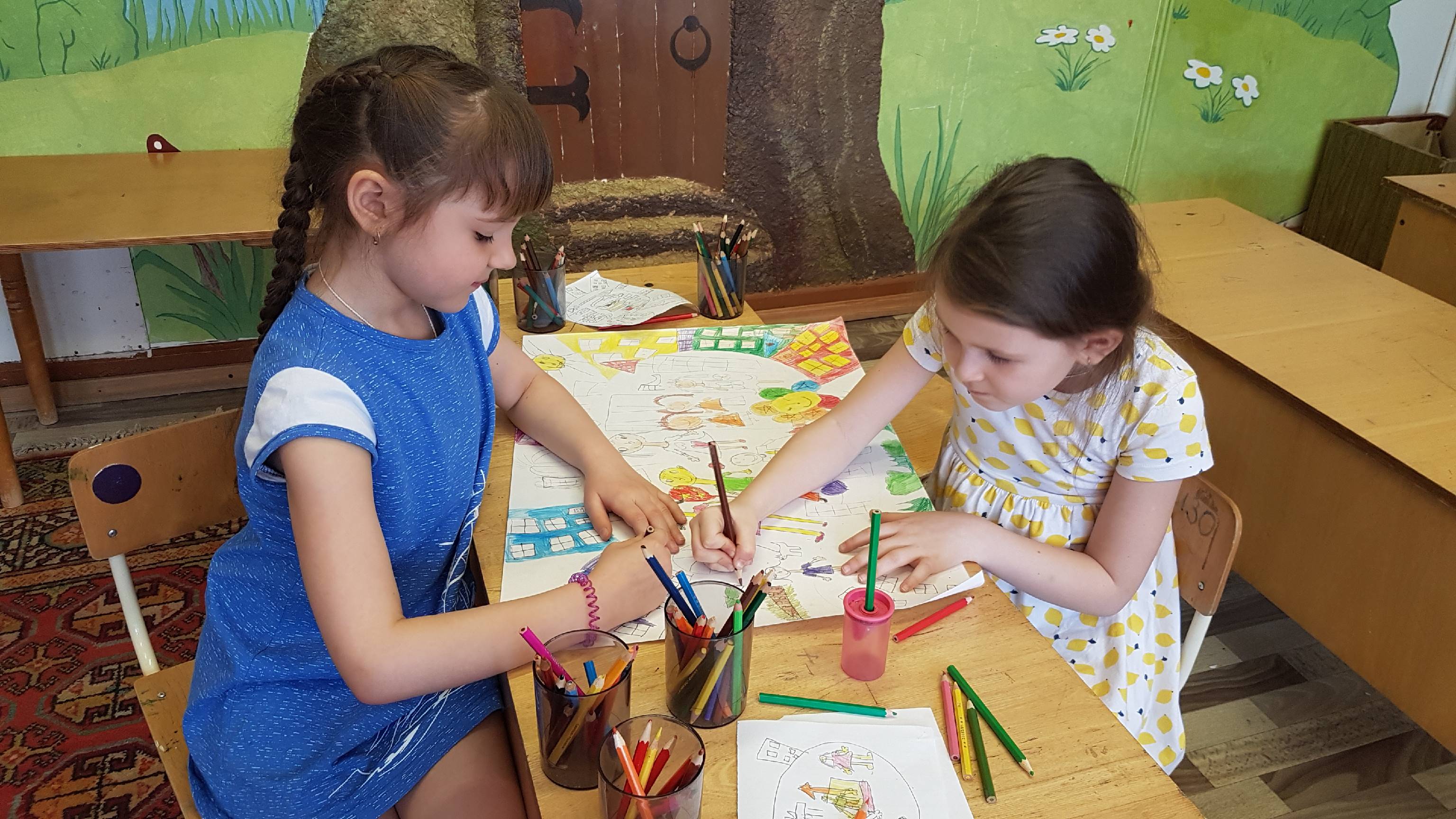 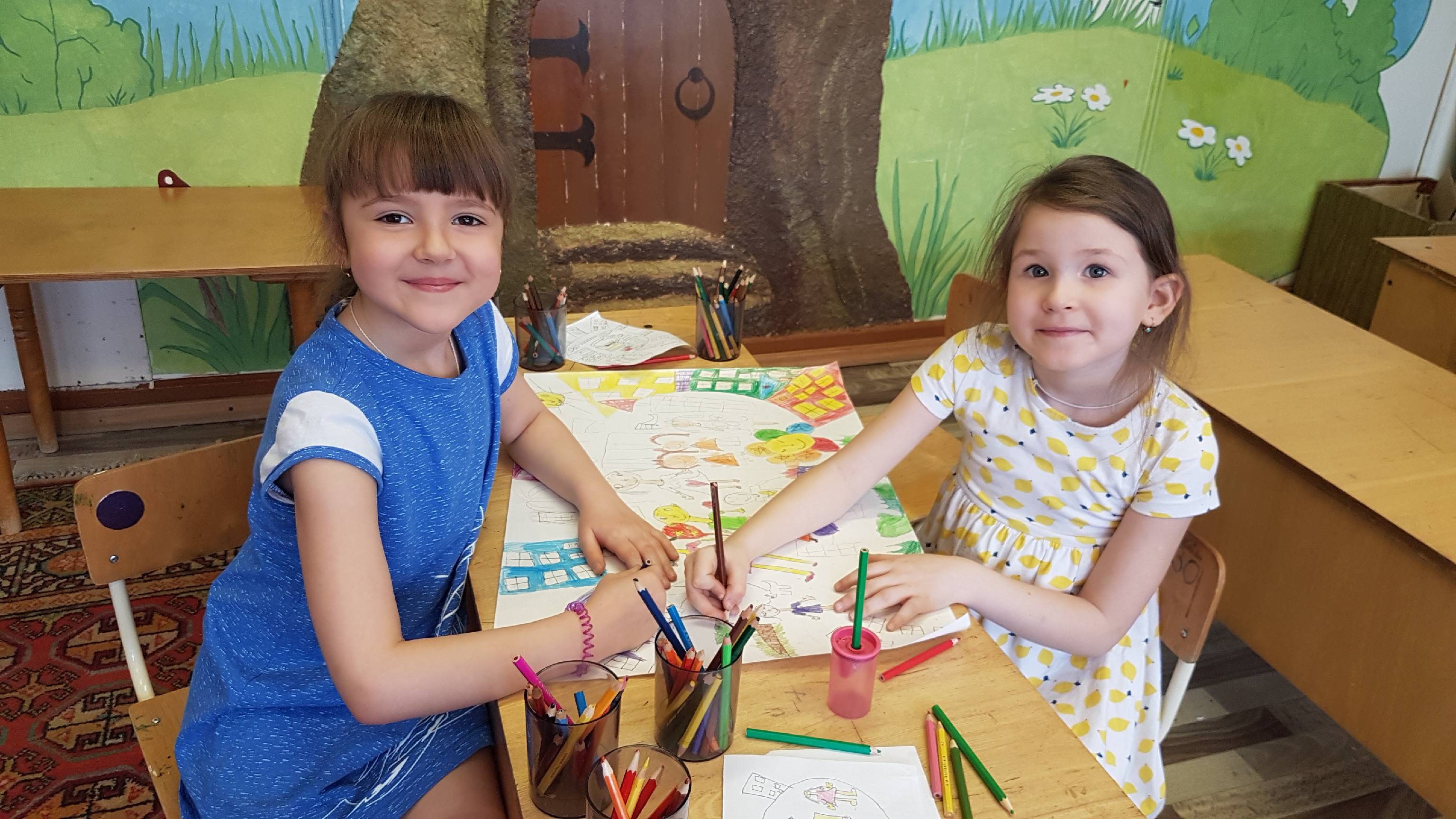 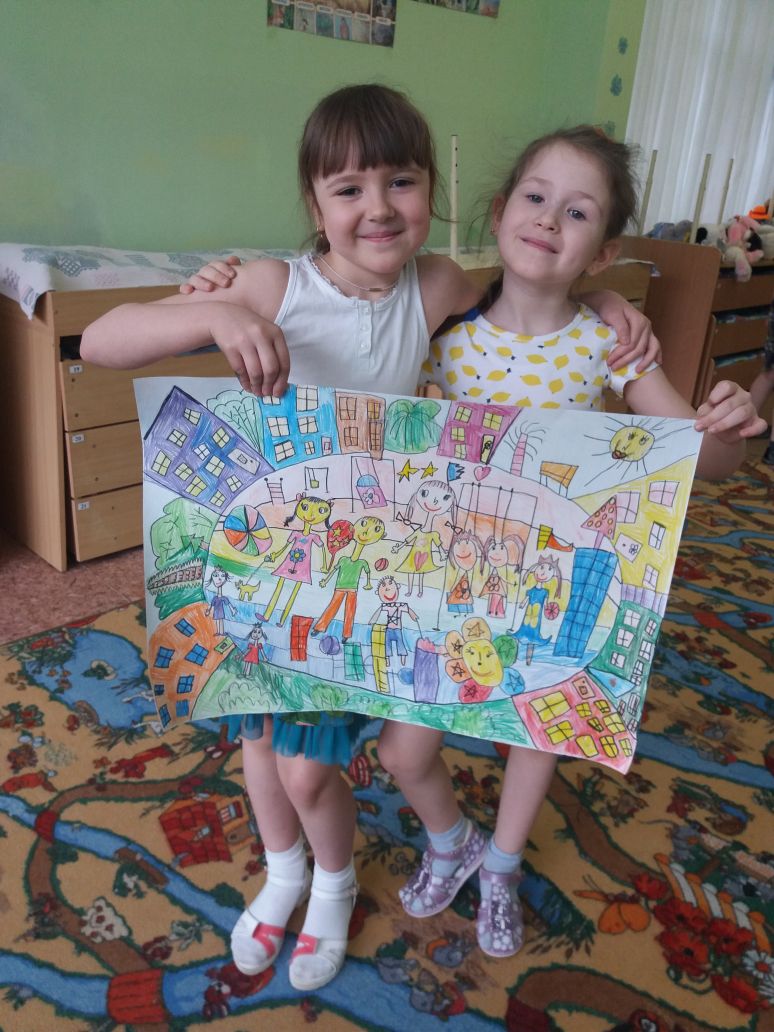 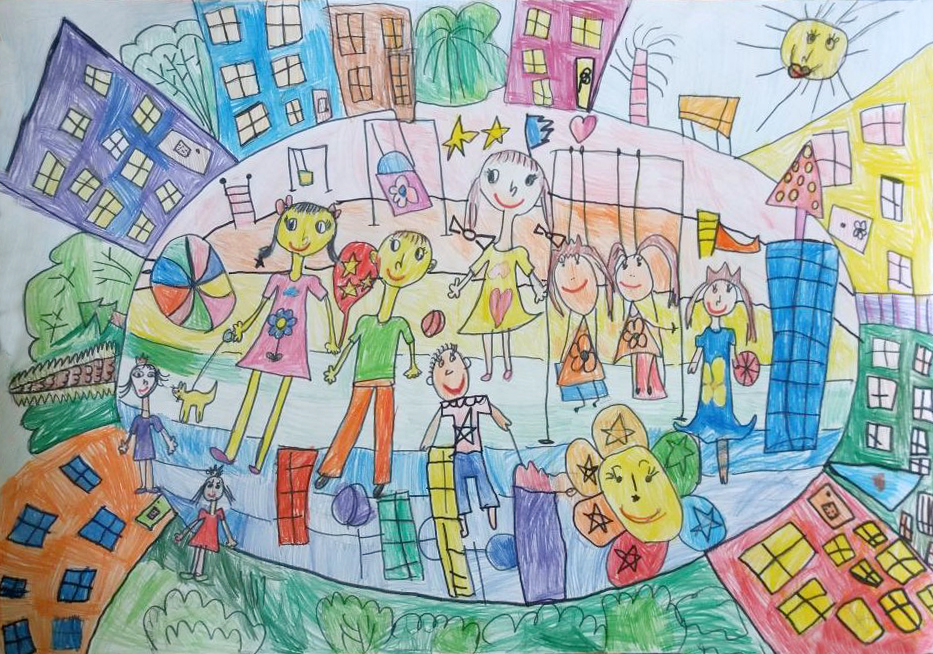 